Оздоровительная аэробика1 год обучения14.05«Упражнения с мячом»   Для выполнения упражнений нам понадобится легкий небольшой мячик. Посмотри картинки и выполни по ним упражнения, сделай 6 повторений. Не забудь сначала сделать нашу зарядку на вращения (сверху-вниз: шея-плечи-пояс-колени-голеностоп). Сначала посмотрите картинки и прочитайте стихи.Мячик вверх мы поднимаем,На носочках вырастаем.Руки вниз мы опускаем,Рост обычный принимаем.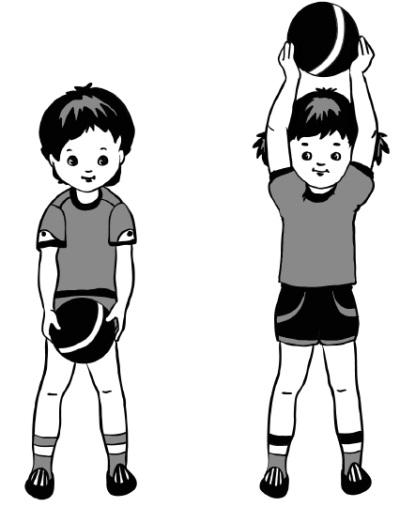 А теперь наклон вперед, мячик наш на пол идёт. И обратно поднимаем, упражнение  повторяем!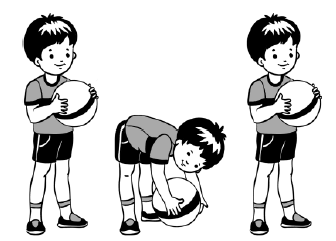 А теперь не отдыхаем, и с мячом мы приседаем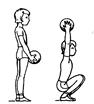 На пол мы себя сажаем,   вправо - влево  мяч  катаем!  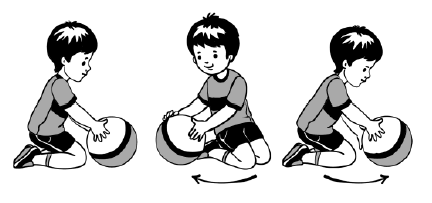 Дружно по-турецки сели, снова мяч катаем смело. Мяч скорее мы возьмем и вокруг катать начнём!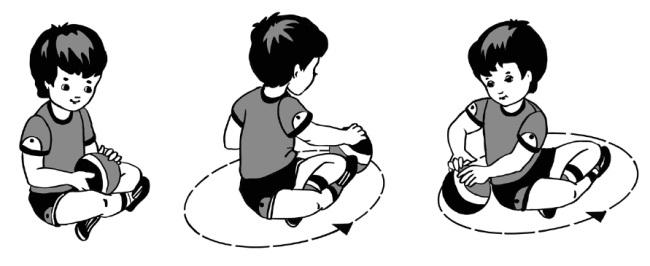  6.Ляжем дружно на живот, поднимаем мяч вперед.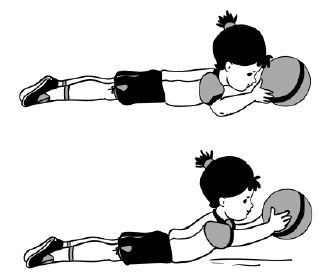 Посмотри-ка на картинку, мяч на ноги и смотри, ноги вверх  мы поднимаем, мяч к себе скорей кати. В руки ты его возьми   и к носкам своим кати! Повторяем упражнение, для здоровья, для веселья!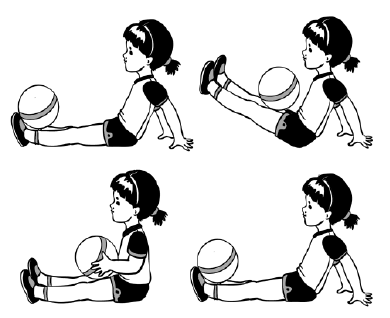 Не устали, нам не тяжко, сделаем с мячом растяжку. Нашу гибкость проверяем, ноги врозь, себя с мячом вперед мы наклоняем.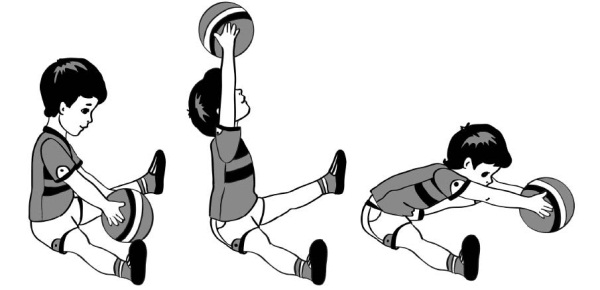 Молодцы, кто постарался! Мяч наш весело катался,И помог нам, без сомнения,Сделать супер-упражнения!